Cota Cundinamarca, 01 de septiembre de 2022.SeñoresINTERESADOS INVITACIÓN ABIERTA No. 029 DE 2022CiudadReferencia: RESPUESTA A LAS OBSERVACIONES PRESENTADAS A LA INVITACIÓN ABIERTA 029 DE 2022Respetados Señores:La EMPRESA DE LICORES DE CUNDINAMARCA, por medio del presente documento se procede a dar respuesta a las observaciones presentadas por los interesados a las condiciones de contratación de la Invitación Abierta No. 029 de 2022 cuyo objeto es el: “CONTRATAR LOS SERVICIOS DE UNA EMPRESA ESPECIALIZADA EN ACTIVIDADES OPERATIVAS Y EVENTOS LOGÍSTICOS RELACIONADOS CON BTL CON PERSONAL PARA: LA PROMOCIÓN, ACTIVACION, DIFUSION E IMPULSO DE LOS DIFERENTES PRODUCTOS DE LA EMPRESA DE LICORES DE CUNDINAMARCA.”.RESPUESTA OBSERVACIONES PRESENTADAS POR COCTEL BRAND.En los indicadores solicitados pedimos sea tenida en cuenta lo estipulado en el Decreto 1082 de 2015 y el Decreto 579 de 2021 y 1860 del 2021, que estipula lo siguiente  "La entidad debe asegurar que las empresas prestadoras del servicio tienen la capacidad para responder a las obligaciones derivadas del contrato a suscribir, para ello la Entidad fija los siguientes indicadores como requisitos habilitantes con los cuales se medirá la capacidad financiera y la capacidad organizacional para esto se tendrá en cuenta los mejores estados financieros de los últimos tres años (2019, 2020 y 2021). Los indicadores Financieros de los oferentes se revisarán acorde a la información reportada en el Registro Único de Proponentes -RUP.RESPUESTA OBSERVACION 1: La Empresa de Licores de Cundinamarca se permite precisar que debido a la naturaleza jurídica de la ELC (Empresa Industrial y comercial del Estado), no estamos obligados a dar aplicación integral del Decreto 1082 de 2015 y el Decreto 579 de 2021 y 1860 del 2021, y nos regimos por nuestro manual de contratación y el  régimen se basa en regulación civil y comercial, por lo anterior la aplicación del beneficio sobre los mejores estados financieros no sería aplicable al presente proceso de selección. Razón por la cual su observación no es procedente¿Se debe entregar algún tipo de propuesta técnica o metodológica con la propuesta?RESPUESTA OBSERVACION 2: La ELC se permite informar que la oferta se debe presentar en las condiciones establecidas en la INVITACION ABIERTA 029 DE 2022 con los elementos y contextos de la misma, asi mismo en los formularios que allí se citan.OBSERVACIONES PRESENTADAS POR ERCA.3.3. EXPERIENCIA REQUERIDA (formulario No. 06) LOS OFERENTES deberán acreditar experiencia específica en la prestación de servicio de personal para actividades promocionales en el sector licorero. La experiencia específica se acreditará con la presentación de certificaciones con entidades privadas y/o públicas. Entregar certificación en la ejecución de dos (2) contratos, cuyo objeto esté relacionado con la prestación de servicio de personal para actividades promocionales de las cuales por lo menos una debe ser en el sector licorero; y cuyo valor sumado sea igual al valor del presupuesto oficial. Se solicita a la entidad que sean tenidos en cuenta, que al menos una de las certificaciones sea del sector licorero y que no se cierre al requisito “y cuyo valor sumado sea igual al valor del presupuesto oficial”; teniendo en cuenta que con la segunda certificación solicitada se pueda demostrar actividades operativas y eventos logísticos relacionados con BTL con personal para: la promoción, activación, difusión e impulso de los diferentes productos. Esto con el fin de NO LIMITAR a los proponentes, ya que cerrarían a que pocos tengan la oportunidad de presentarse.RESPUESTA OBSERVACION 1: La ELC se permite precisar que la experiencia se entiende como un componente general de un oferente y que cuando se individualiza o se identifica se busca es generar una selección de su conocimiento técnico aplicado a un campo en específico, en este caso, es importante que este sea en el sector licorero. La importancia radica a que el manejo de una marca que sus productos son derivaciones del alcohol nos hace un punto de quiebre a cualquier situación que se desligue por el mal manejo de ella, representada a través de personal como imagen de la misma y todo lo aplicable con la ley 124 de 1994 y las demás normas que regulan el comercio de bebidas embriagantes, el cual no es comparable con otro mercado de productos. Por otro lado, la sumatoria de estos contratos o relaciones comerciales nos permite verificar que el futuro oferente además del conocimiento técnico cuenta con el manejo de capital en contratos que económicamente han sido semejantes al presupuesto establecido para la presente invitación.En razón a lo anterior el numeral se mantiene en las condiciones solicitadas en la invitación.OFERTA ECONOMICA 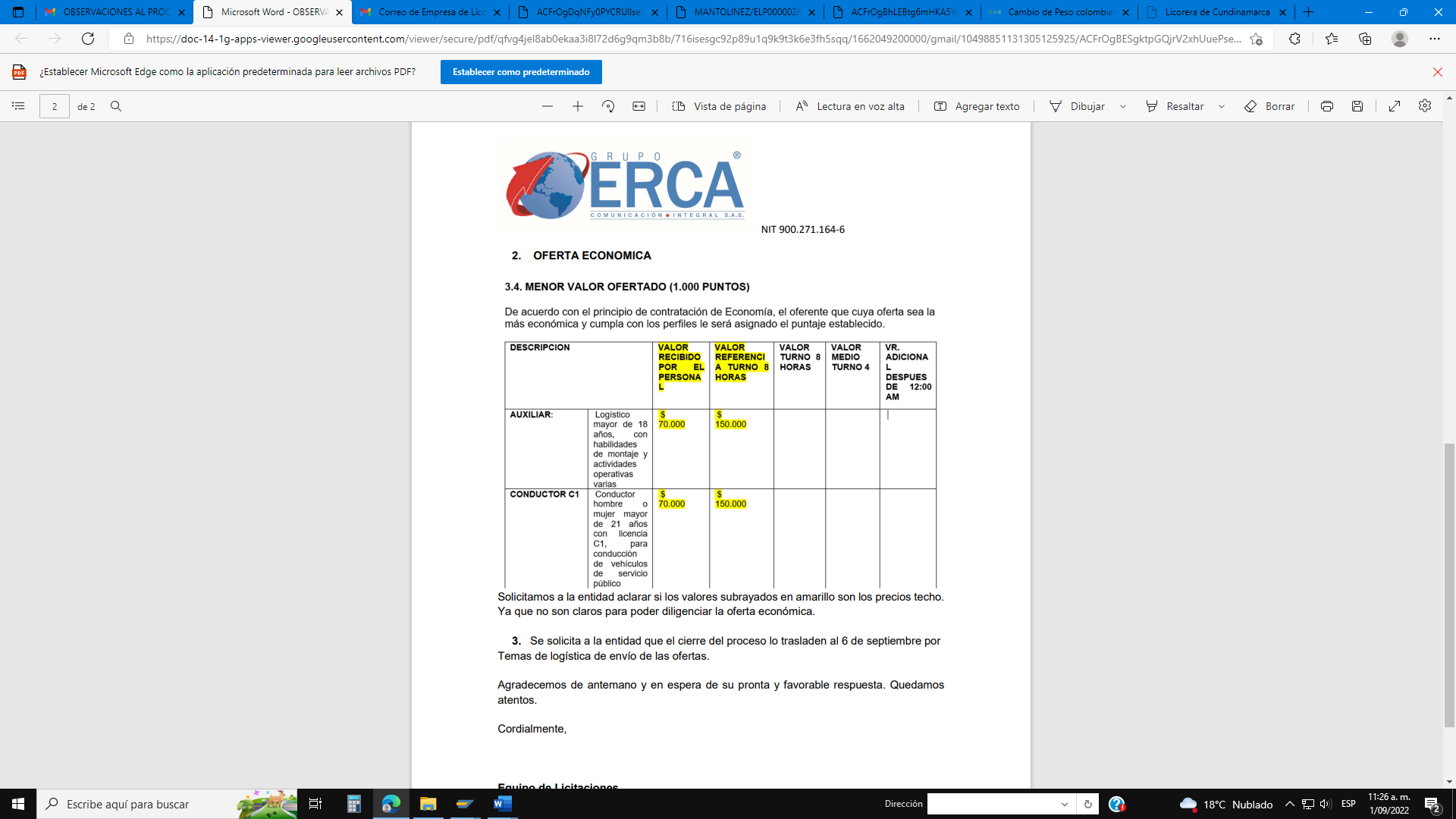 Solicitamos a la entidad aclarar si los valores subrayados en amarillo son los precios techo.  Ya que no son claros para poder diligenciar la oferta económica. RESPUESTA OBSERVACION 2:  La ELC se permite precisar que, en efecto, estos son los valores de referencia sobre los cuales los oferentes no podrán sobrepasar su oferta de manera individual. Así mismo recordar que existen valores de referencia que no pueden ser modificados (valor recibido por el personal) toda vez que generaría una pérdida económica para el prestador del servicio esto en pro de la protección a un trabajo sin una regulación expresa.3. Se solicita a la entidad que el cierre del proceso lo trasladen al 6 de septiembre por Temas de logística de envío de las ofertas.RESPUESTA OBSERVACION 3: La ELC se permite precisar que su solicitud no es procedente toda vez que el cronograma establecido fue programado al cumplimiento de metas y fechas con actividades establecidas a los cuales la ELC se hará presente y por tal razón ha sido mediático el cumplimiento de las fechas de cada una de las etapas selectivas, a fin de que llegado el día se cuente con la contratación necesaria para el cumplimiento de los compromisos publicitarios de la ELC.Sin otro particularCordialmente            (ORIGINAL FIRMADO)				(ORIGINAL FIRMADO)SANDRA MILENA CUBILLOS GONZALEZ 	LEONARDO ANDRES RODRIGUEZ SUAREZJefe Oficina Asesora Jurídica y Contratación		Subgerente Comercial (E)